Dotyczy szacowania ceny 
dla postępowania dot. wynajmu 
zestawów demonstracyjnych technologii 
w zakresie Przemysłu 4.0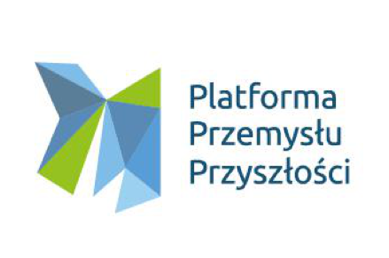 Załącznik nr 1 – Formularz wycenyDane podmiotu składającego:Nazwa:Adres:Osoba upoważniona do kontaktów:Telefon:						Email:Opis zestawu demonstracyjnego:Opis aplikacji prezentowanej w ramach zestawu:Lokalizacja odbioru i zwrotu zestawu:Wycena: ……………………………………………… zł brutto za tydzieńProsimy o ujęcie w wycenie kompletnych kosztów wynajmu na okres 1. tygodnia bez kosztów transportu (odbiór i zwrot w miejscu wskazanym przez oferenta) Załączniki: Schemat zestawu z wymiaramiZdjęcia zestawu lub jego elementów (opcjonalnie)